Directions: Identify the vocabulary word that matches the picture.  Explain the reason why the word matches the picture.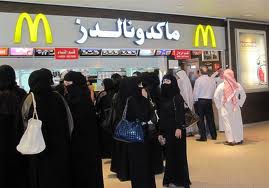 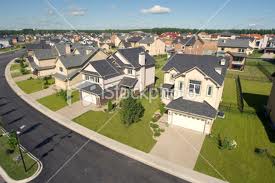 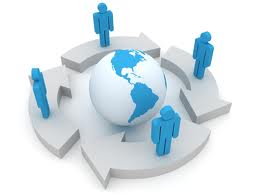 Word:  					Word:					Word:Reason:					Reason:					Reason: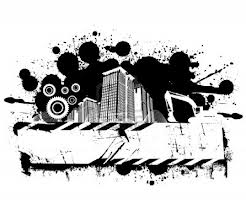 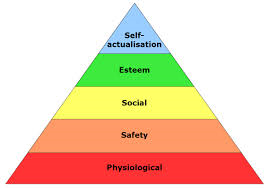 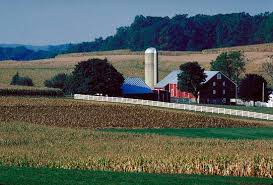 Word:					Word:				Word:Reason:					Reason:				Reason: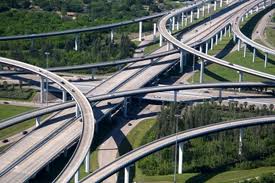 Word:Reason:WordDefinitionUse the word in a sentenceSub- regionsPhysical featuresHierarchyRuralSuburbanUrbanInterdependenceAccessibilityComplementarityDiffusion